Конспект занятия по декоративно-прикладному искусству для  детей подготовительной группы:«В гостях у мастеров».Воспитатель высшей квалификационной категории: Ташник Тамара АлександровнаЗадачи:Развивать у детей интерес к народному декоративно-прикладному искусству.Закрепить знания детей о характерных отличиях народных игрушек и керамики.Способствовать развитию эстетического вкуса, формирование восприятия прекрасного.Оборудование:Макеты домиков, берёзы, ёлочки, пенёчки, изделия разных народных промыслов: дымковские, филимоновские игрушки, гжельская посуда, скопинская керамика. Костюмы мастеров и мастериц: сарафаны, кокошники, украшенные дымковскими орнаментами, костюм коробейника.Музыкальные инструменты:Ложки, трещётки, филимоновские свистульки.Ход занятия:    Дорогие ребята, много раз мы совершали и ещё будем совершать путешествия в мир красоты, добра, в мир удивительных творений народных умельцев. Сегодня мы вспомним те виды декоративно-прикладного искусства, с которыми знакомились. (Стук в дверь, входит Коробейник).Коробейник: Солнце яркое встает,Спешит на ярмарку народ.А на ярмарке товары,Продаются самовары,Покупают люди сушкиИ отличные игрушки!Воспитатель:Вы знаете кто к нам пришел? Правильно, Коробейник! Ходит он по ярмаркам, продает товары. Давайте-ка заглянем к нему в короб (вынимает из короба предметы и показывает детям). Здесь и гжель, свистульки, и дымковские барышни. А поднос-то хорош – жостовский.Коробейник:Видите сколько у меня в коробе товара, хочу пригласить вас на ярмарку, чтобы вы помогли мне товар продать (дети соглашаются).Да вот сомневаюсь я: сможете ли вы мне помочь, знаете ли как называются мои товары?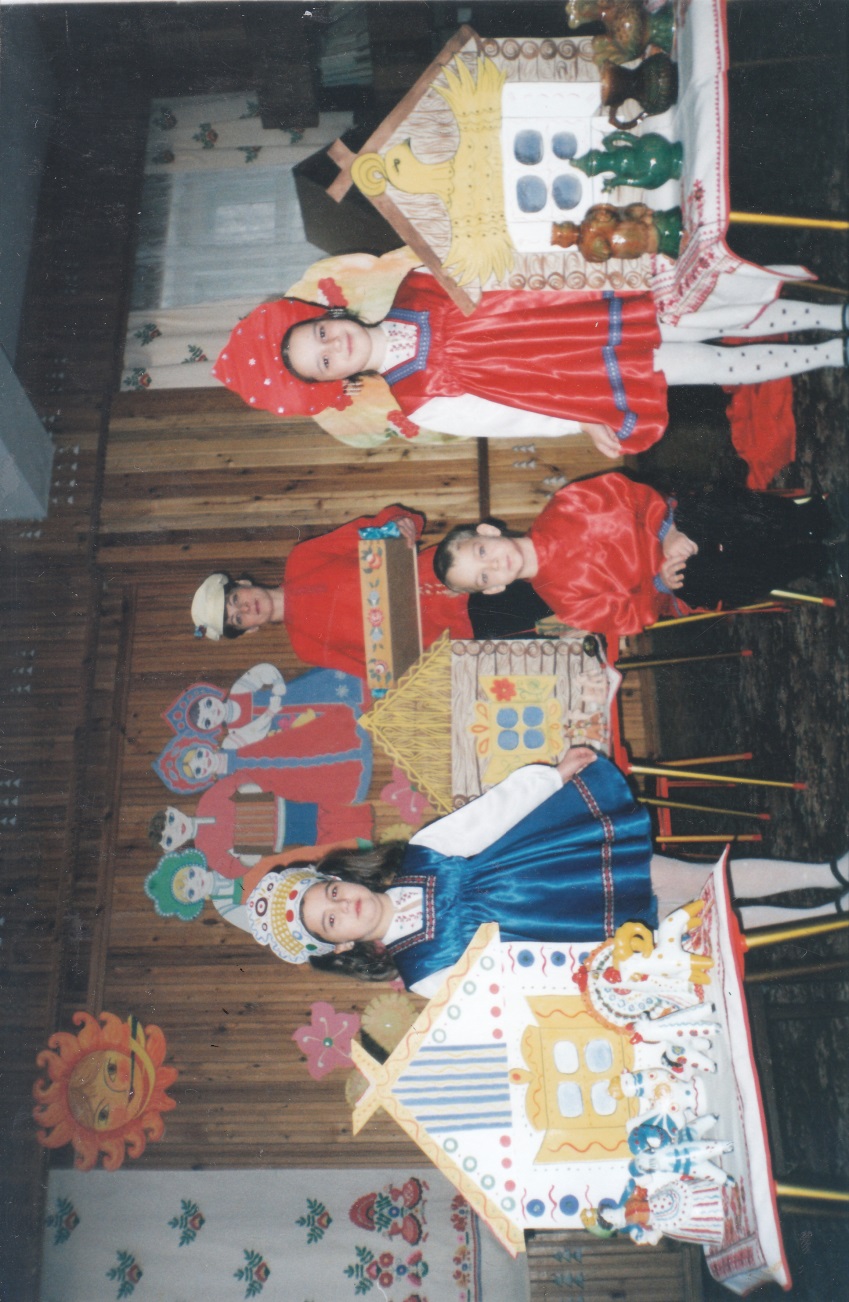 Воспитатель:Конечно знают.Коробейник:А вот мы сейчас проверим (звучит «Русская карусель» А.Беляева в грам-записи).Мягко падает снежок,Вьется голубой дымок.Дым идет из труб столбком,Точно в дымке все кругом.Голубые далиИ село большое«Дымково» назвали.(Подходят к домику.Из него выходит мастерица с дымковской игрушкой в руках).Мастерица:Здравствуйте, гости дорогие. Проходите, садитесь.Вечера зимою длинные,Лепит мастер здесь из глины.Все игрушки не простые,А волшебно-расписные:Кружочки, клеточки, полоски –Простой, казалось бы, узор,А отвести не в силах взор.А вы узнали эти игрушки? Как они называются? ( Дети отвечают: «дымковские игрушки»).Коробейник: Ну молодцы, узнали!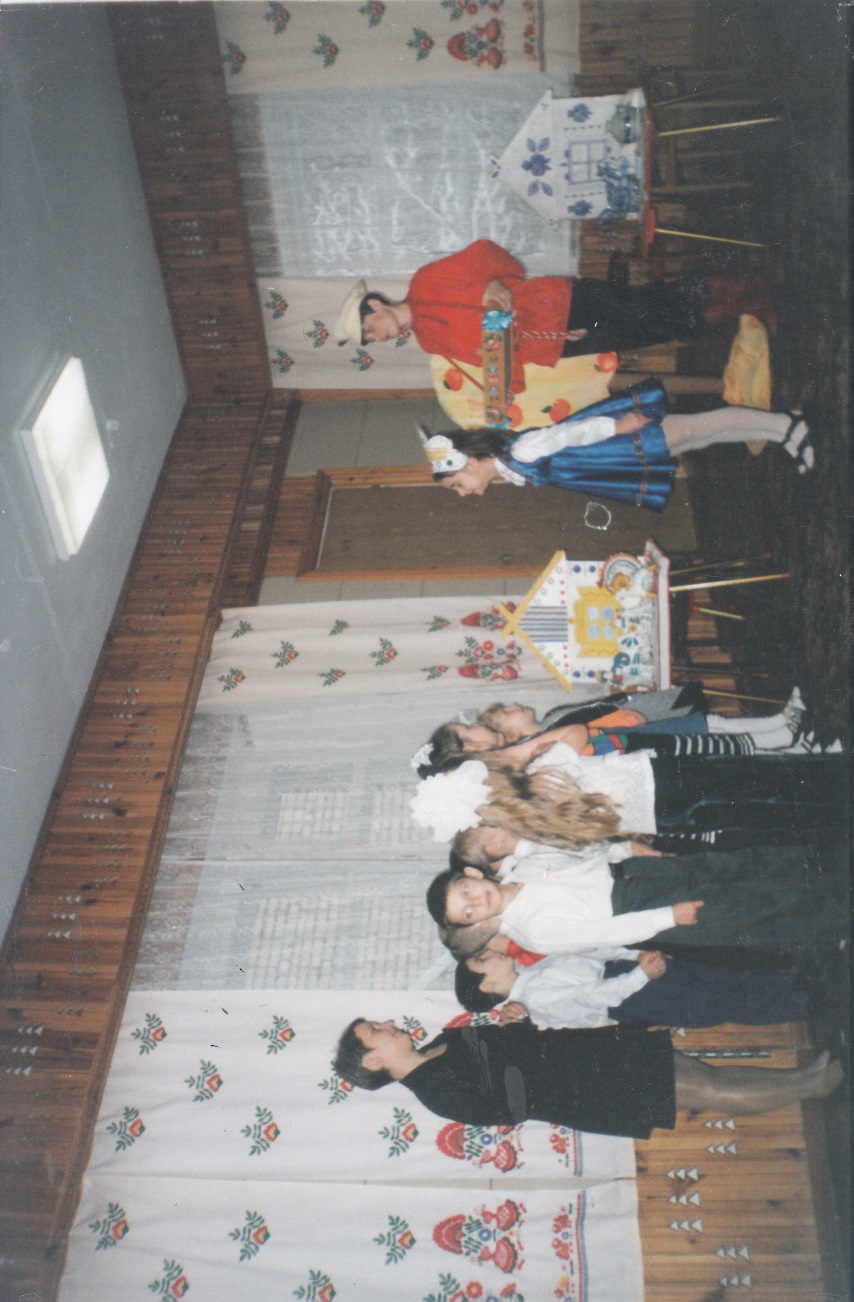 Воспитатель:А теперь я вас спрошу, как по-вашему, веселые эти игрушки или грустные? Что, глядя на них, делать хочется? Правильно, танцевать!Дети танцуют кадриль.Коробейник:Из Дымково мы с вами отправимся в другую деревню. А как она называется вы мне скажите. (подходят к домику где стоит гжельская посуда).Воспитатель:Куда же это мы попали? Как называется эта деревня? (Дети отвечают:«Гжель»).Правильно, и живут здесь мастера гжельской росписи (выходит мастер, здоровается, приглашает в дом).Мастер:Проходите, гости дорогие. Полюбуйтесь на гжельскую посуду. Наши мастера любят расписывать свои изделия диковинными птицами и цветами. Все они разные, но в одном одинаковые – в цвете – бело-синем. Почти на каждой гжельской вещи мы видим цветок. Как он называется? Да, это гжельская роза!Воспитатель:Красива и нежна гжель, как ясное синее небо, как белая лебедушка.Дети исполняют танец.Коробейник:Вот ещё село на пути. Придётся и сюда зайти. ( подходят к третьему дому, выходит мастер. Здоровается, приглашает в дом).Мастер:Вы уже знакомы с многими игрушками, сделанными руками народных мастеров. Посмотрите, эти глиняные расписные игрушки пришли к нам точно из сказки. Веселые, озорные, они изготовлены селе Филимоново. Как они называются? (Дети отвечают: филимоновские).Воспитатель:эти игрушки любят и взрослые и дети. Как вы думаете почему? Правильно, потому что это игрушки-свистульки.Мастер:Подуешь в такую свистульку, и сразу весело становится, плясать, да на музыкальных инструментах играть хочется. А вот, кстати, и они!Дети на музыкальных инструментах исполняют русскую народную песню: «ой вставала я ранешенько».Коробейник:Смотрите, еще один дом на пути, надо и в него заглянуть.Мастерица:Проходите, гости дорогие! Много гостей – хозяину радость. Прошу в избу! Красному гостю – красное место!Дети:Мы догадались, это скопинская керамика.Мастерица:Верно. Много лет тому назад возник скопинский промысел. Лепили разные сосуды, красивые вазы. Покрывали глазурью, сушили в печи. И запомните дети, не то дорого, что красного золота, а то, что доброго мастерства.Воспитатель:Ребята, а в каких же деревнях мы с вами побывали, что увидели?(Дети: в селе Дымково видели дымковскую игрушку. В селе Гжель - гжельскую посуду.  В селе Филимоново – филмоновские свистульки. В городе Скопин – скопинскую керамику).Коробейник:Правильно, молодцы! Теперь вы знаете все о моем товаре, идемте скорее, успеем еще на ярмарку!Ребёнок:Ой вы гости дорогие!У нас игрушки расписные.Лепили их, старались,Подарить вам собирались.(Дети дарят свои работы гостям).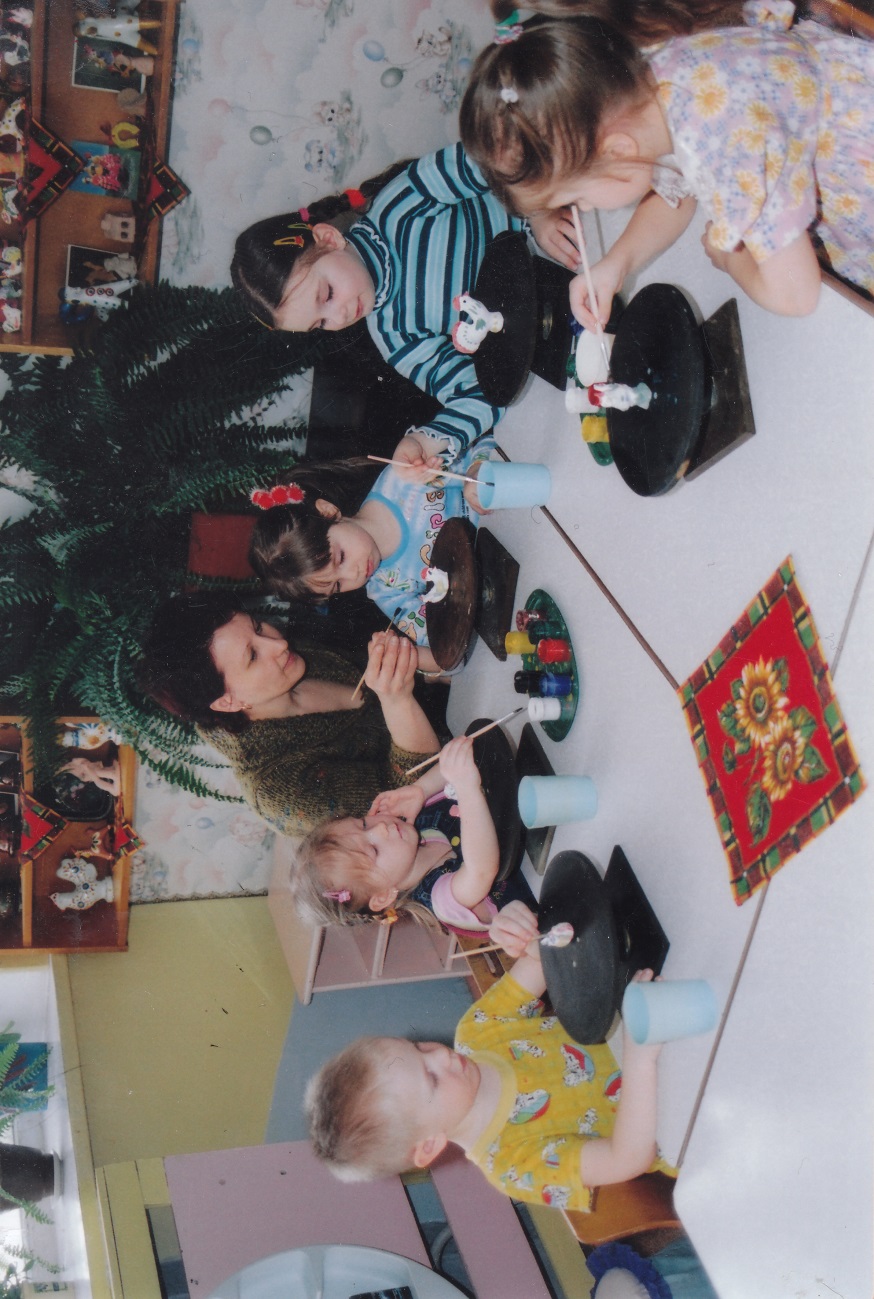 Коробейник:А вам, дети, за ваши сердца добрые, да за руки золотые, сюрприз! (коробейник угощает детей сладостями).Пришло время расставаться. Так давайте на прощание попляшем, повеселимся!Дети исполняют веселый танец.